INDICAZIONI TECNICHE PER LA REDAZIONE DELLA TESILA STRUTTURA DELL’ELABORATO FINALEPer la stesura dell’elaborato finale è necessario ricorrere al seguente schema di riferimento: INDICE: reca la struttura della tesi e descrive il contenuto dei capitoli e la loro articolazione in paragrafi ed (eventualmente) in sotto-paragrafi. E’ necessario scegliere i titoli dei capitoli e dei paragrafi da riportare nell’indice in modo da farne subito risaltare il contenuto, evitando nel contempo di ricorrere ad un taglio eccessivamente giornalistico. INTRODUZIONE: la tesi prevede un’introduzione di 3 - 4 pagine che ha lo scopo di: a) esporre sinteticamente l’oggetto della tesi; b) chiarire la motivazione che ha determinato la scelta dell’argomento; c) approfondire aspetti peculiari del lavoro svolto (relativi, ad esempio, al metodo di ricerca adottato). Poiché è necessario fare in modo che le premesse poste nell'introduzione trovino un riscontro nel capitolo conclusivo dell’elaborato, è consigliabile predisporre l’introduzione solo a tesi ultimata. CORPO DELL’ELABORATO: è suddiviso in capitoli ciascuno dei quali deve essere ulteriormente articolato in paragrafi (a loro volta, eventualmente distinti in sotto-paragrafi). All’inizio di ciascun capitolo è necessario dedicare una apposita pagina al Titolo ad esso relativo e al Sommario, riportando all’interno di quest’ultimo il titolo dei paragrafi (e degli eventuali sotto – paragrafi) inclusi nel capitolo in questione. CONCLUSIONI: hanno lo scopo di sintetizzare in modo chiaro e univoco i risultati del lavoro svolto, mettendo in risalto la tesi che si intende sostenere all’interno dell’elaborato. Nella stesura delle Conclusioni, è necessario porre enfasi sull’originalità delle acquisizioni sviluppate nel corso del lavoro, lasciandone intravedere gli sviluppi futuri. BIBLIOGRAFIA: contiene i riferimenti relativi a letteratura (organizzati secondo un ordine alfabetico) e documenti consultati ai fini della preparazione dell’elaborato finale (riportati seguendo l’ordine cronologico dal più antico al più recente). SITOGRAFIA: reca l’elenco alfabetico dei siti web consultati per la stesura della tesi. ALLEGATI E APPENDICE: sono la sede ove riprodurre, a fine elaborato, uno o più documenti inerenti l'argomento trattato. GRAFICI, TABELLE E IMMAGINI I Grafici e le Tabelle, sia creati che ripresi da altre fonti, vanno riportati preferibilmente nella parte di testo attinente. Devono essere resi omogenei nell’estetica e vanno numerati lungo tutta la tesi.          Occorre inoltre assegnare loro un titolo, specificando altresì la fonte dalla quale sono tratti. NORME REDAZIONALI-EDITINGMARGINI DI PAGINA:		cm 3,3,3,3 + cm 0,5 rilegatura CARATTERE:			Times New Roman DIMENSIONI CARATTERE:	 13DIMENSIONI CARATTERE PER LE NOTE A PIE’ DI PAGINA: 10 puntiINTERLINEA:	1,5 con rientro della prima linea INTERLINEA PER LE NOTE A PIE’ DI PAGINA:	Singola STILE PARAGRAFO:	Giustificato INDICAZIONE DEI TITOLI DEI PARAGRAFI IN GRASSETTO: ES: 1. Presentazione elaborato tesi Fac-simile di Frontespizio UNIVERSITÀ DEGLI STUDI DI NAPOLI “FEDERICO II”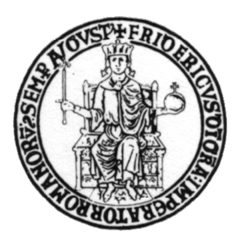 SCUOLA DI MEDICINA E CHIRURGIADipartimento di Medicina Molecolare e Biotecnologie MedicheCorso di Laurea in “Tecniche di Laboratorio Biomedico”Tesi di Laurea (Sperimentale / Compilativa) inBiochimica Clinica / Microbiologia / Anatomia Patologica / Virologia / Genetica / Citogenetica / Immunoematologia/ ……………………..TITOLO DELLA TESIRelatore 									CandidatoCh. mo/a Prof./Prof.ssa 					Nome CognomeNome Cognome							Matricola xxx/xxxAnno Accademico xxx/xxxFac-simile di Indice INTRODUZIONE..........................................................................X CAPITOLO I TITOLO DEL CAPITOLO1 Titolo del Paragrafo.........................................................................X 1.1 Titolo del Sotto-Paragrafo ..........................................................X 1.2 Titolo del Sotto-Paragrafo...........................................................X2. Titolo del Paragrafo .......................................................................XCAPITOLO II TITOLO DEL CAPITOLO1 Titolo del Paragrafo.........................................................................X1.2 Titolo del Sotto-Paragrafo ...........................................................X 1.2 Titolo del Sotto-Paragrafo............................................................X 2. Titolo del Paragrafo .......................................................................X CAPITOLO III TITOLO DEL CAPITOLO1 Titolo del Paragrafo.........................................................................X 1.3 Titolo del Sotto-Paragrafo ...........................................................X 1.2 Titolo del Sotto-Paragrafo............................................................X 2. Titolo del Paragrafo .......................................................................X CONCLUSIONI........................................................................................X BIBLIOGRAFIA.......................................................................................X SITOGRAFIA...........................................................................................X ALLEGA TI..............................................................................................X 